Сценарий ко Дню Матери «А ну-ка мамочки!»Сценарий ко Дню Матери для школьников. Конкурсная программа с участием детей и родителей. Включает в себя развлекательные конкурсы, игры. Место проведения — актовый зал или спортзал.Желающим принять участие в игровом мероприятии необходимо подать заявку педагогу-организатору за несколько недель до проведения. Заявка подается от команды мама+ребенок. Участникам раздают задания для конкурсов, которые необходимо подготовить дома.

Зал украшен шарами. Так же в зале размещена выставка детских рисунков  на тему «Мама и я». На сцене стоят столы со стульями для каждой команды, к каждому столу приклеена ромашка с указанием номера команды.Музыкальное оформление: презентация ко дню матери с музыкой.

(На сцену выходит ведущий.)

Ведущий: Добрый день, дорогие друзья! Мне очень приятно видеть вас всех в этом зале! Особенно приятно видеть здесь мам наших школьников, ведь именно в вашу честь мы организовали это мероприятие! Сегодня мы отмечаем День Матери!

Нынче праздник! Нынче праздник!
Праздник бабушек и мам,
Этот самый добрый праздник,
Осенью приходит к нам.
Это праздник послушанья,
Поздравленья и цветов,
Прилежанья, обожанья —
Праздник самых лучших слов!ДЕНИС 1
День матери — великий праздник,
Про маму столько сложено стихов.
И все равно, не хватит слов, чтоб выразить
Мою признательность, мою любовь!
Спасибо, мама, говорю тебе я,
И небеса прошу лишь об одном
Прошу у них я для тебя здоровья,
Хочу, чтобы счастливым был твой дом!


И сегодня мы будем проводить конкурсно-игровую программу «А ну-ка мамочки!»! В игре будут принимать участие несколько команд, с которыми мы познакомимся благодаря первому конкурсу-представлению! Встречаем!

(На сцену выходят команды-участницы, рассаживаются по местам. Играет веселая музыка. Участники готовятся к представлению.)

Ведущий: Участникам было задано домашнее задание придумать название своей команде, эмблему, девиз и краткое приветствие. Оценки командам будет выставлять наше жюри.

(Ведущий представляет жюри.)

Ведущий: А теперь давайте знакомится с нашими командами.

(Команда представляет свое название, эмблему — будь то большой плакат или нагрудные значки, и девиз. Также мама и ребенок должны придумать представление друг друга в форме стихотворения, песни или просто рассказа. Оценивается оригинальность идеи, артистизм от 1 до 5 баллов.)

Ведущий: Замечательно! Какие же талантливые наши мамы! И у таких мам не менее талантливые дети!

Кто любовью согревает,
Всё на свете успевает,
Даже поиграть чуток?
Кто тебя всегда утешит,
И умоет, и причешет,
В щечку поцелует — чмок?
Вот она всегда какая —
Ваша мамочка родная!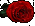 АЛИНА
С праздником сегодня
Маму поздравляю,
Крепко я за шею
Маму обнимаю.
Самая красивая
Мамочка моя.
Целый день послушным
(послушной)
Быть обещаю я. 


Ведущий: Не забывайте детки, что мам надо беречь и почаще говорить им слова благодарности! А сейчас я проверю, как хорошо вы знаете вежливые слова!

(Ведущий проводит игру с залом.)

Ведущий: Растает даже ледяная глыба
От слова теплого... («спасибо»).
Зазеленеет даже пень,
Когда услышит добрый... («день»).
Если больше есть не в силах,
Скажем мамочке... («спасибо»).
Когда бранят за шалости, Скажи прости... («пожалуйста»).

Ведущий: Молодцы! Теперь я уверен, что ваши мамы не обделены вниманием и нежностью! А мы переходим к следующему конкурсу под названием «Знатоки». В детстве наши мамы читали нам сказки, потом и нас научили читать. Какие ваши любимые сказки и книги? (задает вопрос командам) Отлично! Теперь мы проверим, как хорошо вы их помните. ГРИША
Мамочка, мама, мамуля родная!
Мы тебя любим и пожелаем
Долгих лет жизни, чтобы без бед
Ты нам дарила радость весь век!
Солнышко наше, ты наша душа,
Нету роднее на свете тебя!
Счастье тебе и хранит пусть Господь
Маму, мамулю и ее дом!


(Проводится конкурс, в котором командам задают вопросы по сюжету сказок и книг из детства и школьной программы. Вопросов необходимо подготовить около 10. За каждый правильный ответ команда получает 1 балл.)

Ведущий: Замечательно! Приятно, что наши дети так много читают! А мы переходим к следующему конкурсу. Сколько ночей вы, мамочки, провели у детских кроваток! Едва услышав детский голос вскакивали с постели. И, думаю, вам не составит труда узнать своего ребенка по голосу.

(Мамы садятся в ряд спиной к своим детям.)

Ведущий: Сейчас ваши дети будут плакать, как в детстве. Но не переживайте, они будут плакать понарошку. Вам необходимо угадать плач вашего ребенка.

(Ведущий подходит по очереди к каждому ребенку, который должен поплакать в микрофон издавая звуки «уа-уа». Мама, которая узнала ребенка, должна поднять руку. Максимальное количество баллов равно количеству участников. Одна ошибка — минус один балл.)

Ведущий: Дорогие мамы! Я хочу пожелать вам, чтобы это были последние детские слезы, которые вы услышали!ДАША
Мамочка, милая, нежная, славная,
Добрая, умная и лучезарная,
В ладонях я счастье тебе подарю.
«Спасибо», — за все я тебе говорю.
Живи, улыбайся невзгодам-годам,
Заботы разделим с тобой пополам.
Забудь о болезнях, о тревогах забудь,
Любовью осветим твой жизненный путь А следующее испытание будут проходить наши дети!

(Стулья после предыдущего конкурса не убирают. Дети садятся на места своих мам, только лицом к залу.)

Ведущий: Сейчас я буду задавать вам загадки про мам. Кто первый отгадает — поднимает руку! Готовы? Поехали.

Примеры загадок:

1. Эти шарики на нити
Вы примерить не хотите ль?
На любые ваши вкусы
В маминой шкатулке...
(ысуб — читайте справа налево)

2. В ушках маминых сверкают,
Цветом радуги играют.
Серебрятся капли-крошки
Украшения...
(икжёрес)

3. Край ее зовут полями,
Верх украшен весь цветами.
Головной убор-загадка —
Есть у мамы нашей...
(акпялш)

4. Назовите-ка посуду:
Ручка прицепилась к кругу.
Блин испечь ей — ерунда
Это же...
(адоровокс)

5. В брюхе у него вода
Забурлила от тепла.
Как разгневанный начальник,
Быстро закипает...
(кинйач)

6. Это кушанье для всех
Мама сварит на обед.
И половник тут как тут —
Разольет в тарелки...
(пус)

7. Пыль найдет и вмиг проглотит —
Чистоту для нас наводит.
Длинный шланг, как хобот-нос,
Коврик чистит...
(соселып)

8. Гладит платья и рубашки,
Отутюжит нам кармашки.
Он в хозяйстве верный друг —
Имя у него...
(гюту)

9. Вот на лампочке колпак
Разделяет свет и мрак.
По краям его ажур —
Это дивный...
(ружаба)

10. Полосатый зверь у мамы
Блюдце выпросит сметаны.
И, поев ее немножко,
Замурлычет наша...
(акшок)

(Каждая отгаданная загадка один балл.)

Ведущий: Какие молодцы! Сразу видно, что у мам есть помощники! А у нас остался всего один конкурс! Я прошу команды занять свои места за столом.

(Участникам раздаются газеты, скотч, скрепки, ленты, банты и тому подобный реквизит.)

. Пока жюри подводит итоги, мы приготовили для вас праздничный концертный номер.
МИША
Мама милая, родная
Ты одна у нас такая.
Любим, ценим и целуем
Очень крепко, горячо.
И в день матери желаем
Быть здоровой на все сто,
А еще сегодня мама
Обещание даем,
Что тебя мамуля наша
От невзгод всех сбережем
(Подготовьте танец, песню или любой другой номер.)

Жюри объявляет итоги конкурса. Команде набравшей большее количество баллов вручают грамоту. Все команды получают призы. Так же можно раздать мамам номинации «Миссис Доброта», «Миссис Интеллект», «Миссис Красота», «Миссис Очарование», «Миссис Нежность» и тому подобное.САША
Сегодня я, мама, тебя поздравляю -
С Днем Матери – нежно, сердечно, любя!
Всего, что есть доброго в мире желаю,
Чтоб ты всех счастливей на свете была!

Ведущий: Вот и подошел к концу наш праздник! Но я хочу пожелать вам, дорогие мамы, что праздник никогда не заканчивался в вашей жизни и в вашей душе! Пусть ваши лица устают только от улыбок, а руки — от букетов цветов. Пусть ваши дети будут послушны, а мужья внимательны! Пусть ваш домашний очаг всегда украшают уют, достаток, любовь, счастье!